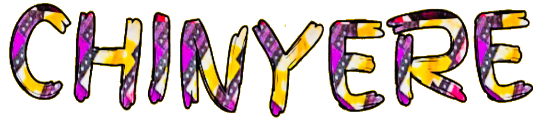 Celebrating YOUWhat are some great things that you’ve done this year? Have you learned a new skill? Have you made a new friend? It’s always a good day to celebrate yourself. Write about some great things that you’ve done this year below.This year, I have:	